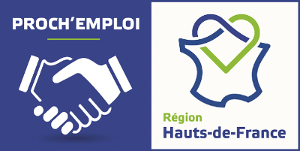 RÉFÉRENCE DE L’OFFRELAO-38247INTITULÉ DU POSTEDIRECTEUR DE MICRO-CRèCHE H/FLIEU DE TRAVAILMulti sites : MONTCORNET LOR NEUFCHATEL AUMENANCOURTDESCRIPTIFLa plateforme Proch'Emploi Thiérache et Serre recherche pour 4 micro-crèches de Montcornet, Lor, Neufchatel et Auménancourt un directeur de structure H/F.  
Le responsable H/F de ces quatre structures d'accueil petite enfance est impérativement titulaire du diplôme d'éducateur jeunes enfants avec idéalement 2 ans d'expérience pour pouvoir accéder à ce poste. 
 
Le candidat retenu partagera son temps de travail entre sa fonction d'éducateur et la direction des 4 établissements, avec pour missions: 
- le management de l'équipe ( une dizaine de personnes) :  suivi RH, planning, compte rendu de réunions... 
- la gestion administrative,  
- la vérification des mises aux normes des crèches et des mesures de sécurité 
- le respect des protocoles et s'assurer qu'ils soient appliqués 
- les relations avec les parents 
- la définition du projet pédagogique et son application 
- LE SUIVI EDUCATIF DES ENFANTS 
 
Et en tant qu'éducateur :  
- application du projet pédagogique et déclinaisons d'activités liées 
- mise en place d'activités en lien avec l'âge et le développement des jeunes enfants accueillis. 
 
Nous recherchons un candidat qui adhère au projet pédagogique des 4 micro-crèches, qui va gérer de manière autonome les équipes et tout le relationnel avec les parents mais surtout qui va fédérer les équipes autour du développement et du bien-être des enfants accueillis. 
 
Temps plein 35h du lundi au vendredi pour la double mission: de EJE et direction.PROFIL REQUISBAC+3 - LICENCE OU EQUIVALENT Educateur de jeunes enfants avec expérience 2-5 ans
Permis B - Voiture
CONTRAT PROPOSÉCDI (Poste mobile sur 4 structures : Montcornet, Lor, Neufchatel et Auménancourt)
Temps plein (35 heures par semaine) 35 heures sur 3.5 jours ( possibilité 5 jours si souhait), avec télétravail envisageable ponctuellement.
Démarrage immédiat
1700€ net mensuel.
Déplacements à prévoir
POUR POSTULEREnvoyer votre CV et votre lettre de motivation à :Plateforme THIéRACHEthieracheserre@prochemploi.fr